宮大工アワード２０２２〜俺（私）の戦闘力を見てみませんか？？〜「宮大工の卵がもつ道具」は、日々の努力の結晶ともいえる大工道具の点数やそのクウォリティを競うものです。このアワードの受賞者には、「豪華景品」が贈呈されます。参加者は、下記の申込欄からお申し込み下さい。参加資格：下記の全てに該当する事１）宮大工を目指して３年未満（大学・専門学校生を含みます）２）年齢：２２歳以下参加費用：無料景品アワードの受賞者には、「数万円する大工道具」が贈呈されます。その他注意事項と審査基準ライブ配信されますので、動画の編集および削除の依頼は原則不可となります。アワードの受賞者以外に景品は贈呈されません。自作道具を含む大工道具の数とクウォリティが基準となります。５、申込者情報６、エントリーについて１）リストは、参考例をもとに種類別にわかる範囲で情報を記入してください。２）エントリーする全ての道具の写真を撮影してください。　　＊道具の隣に番号と物差し（大きさが分かるように）を置いて撮影して下さい。３）推し道具を手に取って、３０秒程度でアピール動画を撮影してください。４）申込者情報・大工道具リスト・写真・PR動画を１１月末日までに　　Miyadaiku.juku@gmail.com 宛に送って下さい。＊ギガファイル便推奨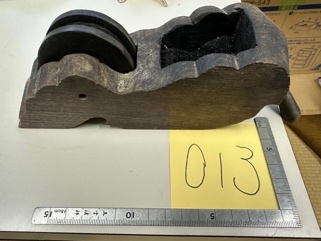 氏　　名所　　属宮大工歴参考例　鑿（のみ）参考例　鑿（のみ）参考例　鑿（のみ）参考例　鑿（のみ）参考例　鑿（のみ）番号名　称内　容その他自　作００１大入れ鑿３ミリ国慶００２叩き鑿２４ミリ高橋克巳００３首長鑿３６ミリ舟弘参考例　鉋（かんな）参考例　鉋（かんな）参考例　鉋（かんな）参考例　鉋（かんな）参考例　鉋（かんな）番号名　称内　容その他自　作００４小鉋　平台３６ミリ今井００５小鉋　反台４８ミリ圭三郎◯００６丸鉋　内丸36㍉　５寸丸◯参考例　鋸（のこぎり）参考例　鋸（のこぎり）参考例　鋸（のこぎり）参考例　鋸（のこぎり）参考例　鋸（のこぎり）番号名　称内　容その他自　作００７胴付７寸００８両刃鋸尺００９片刃鋸（横）尺寸参考例　玄翁（げんのう）参考例　玄翁（げんのう）参考例　玄翁（げんのう）参考例　玄翁（げんのう）参考例　玄翁（げんのう）番号名　称内　容その他自　作００９船手１００匁国慶０１０四角２５０匁高橋克巳０１１彫刻用木槌欅◯参考例　墨付け道具参考例　墨付け道具参考例　墨付け道具参考例　墨付け道具参考例　墨付け道具番号名　称内　容その他自　作０１２すみさし竹◯０１３墨壺◯０１４ボールペン毛引き欅◯０１５口引き銅◯参考例　その他参考例　その他参考例　その他参考例　その他参考例　その他番号名　称内　容その他自　作０１６道具箱杉現場用◯０１７砥石台檜・カシュー塗◯大工道具　鑿（のみ）大工道具　鑿（のみ）大工道具　鑿（のみ）大工道具　鑿（のみ）大工道具　鑿（のみ）番号名　称内　容その他自　作大工道具　鉋（かんな）大工道具　鉋（かんな）大工道具　鉋（かんな）大工道具　鉋（かんな）大工道具　鉋（かんな）番号名　称内　容その他自　作大工道具　鋸（のこぎり）大工道具　鋸（のこぎり）大工道具　鋸（のこぎり）大工道具　鋸（のこぎり）大工道具　鋸（のこぎり）番号名　称内　容その他自　作大工道具　玄翁（げんのう）大工道具　玄翁（げんのう）大工道具　玄翁（げんのう）大工道具　玄翁（げんのう）大工道具　玄翁（げんのう）番号名　称内　容その他自　作大工道具　墨付け道具大工道具　墨付け道具大工道具　墨付け道具大工道具　墨付け道具大工道具　墨付け道具番号名　称内　容その他自　作大工道具　その他大工道具　その他大工道具　その他大工道具　その他大工道具　その他番号名　称内　容その他自　作